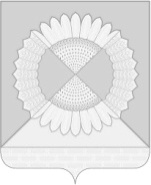 АДМИНИСТРАЦИЯ ГРИШКОВСКОГО СЕЛЬСКОГО ПОСЕЛЕНИЯ
КАЛИНИНСКОГО РАЙОНАПОСТАНОВЛЕНИЕсело ГришковскоеО внесении изменений в постановление администрации Гришковского сельского поселения Калининского района от 22 октября 2018 года № 106 «Об утверждении Порядка создания координационных или совещательных органов в области развития малого и среднего предпринимательства при администрации Гришковского сельского поселенияКалининского района»В соответствии с Федеральным законом от 6 октября 2003 года № 131-ФЗ «Об общих принципах организации местного самоуправления в Российской Федерации», Уставом Гришковского сельского поселения Калининского района п о с т а н о в л я ю:1. Внести в постановление администрации Гришковского сельского поселения Калининского района  от 22 октября 2018 года  № 106 «Об  утверждении Порядка создания координационных или совещательных органов в области развития малого и среднего предпринимательства при администрации Гришковского сельского поселения Калининского района» изменения изложив пункта 3 постановления в новой редакции:«3. Постановление вступает в силу со дня его обнародования.».Исполняющий обязанностиглавы Гришковского сельского поселенияКалининского района                                                                      Т.А. Некрасоваот13.11.2018№125